Saludos y Despedidas¿Cómo estás?    How are you?                                                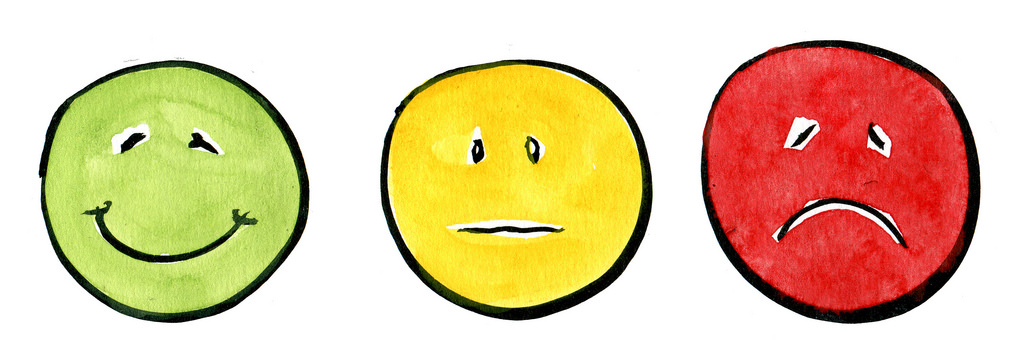      ______________________               _______________________             ____________________              Bien                              Así-así                            MalOn your own paper copy the following expressions (5 times each):Buenos días – Good morningBuenas tardes – Good afternoonBuenas noches – Good night / Good evening¿Cómo te llamas? – What’s your name?Me llamo – My name is¿Cómo estás? – How are you?Estoy bien – I’m goodEstoy mal – I’m badEstoy así-así – I’m so-soÁdios – Good byeHasta luego – See your later